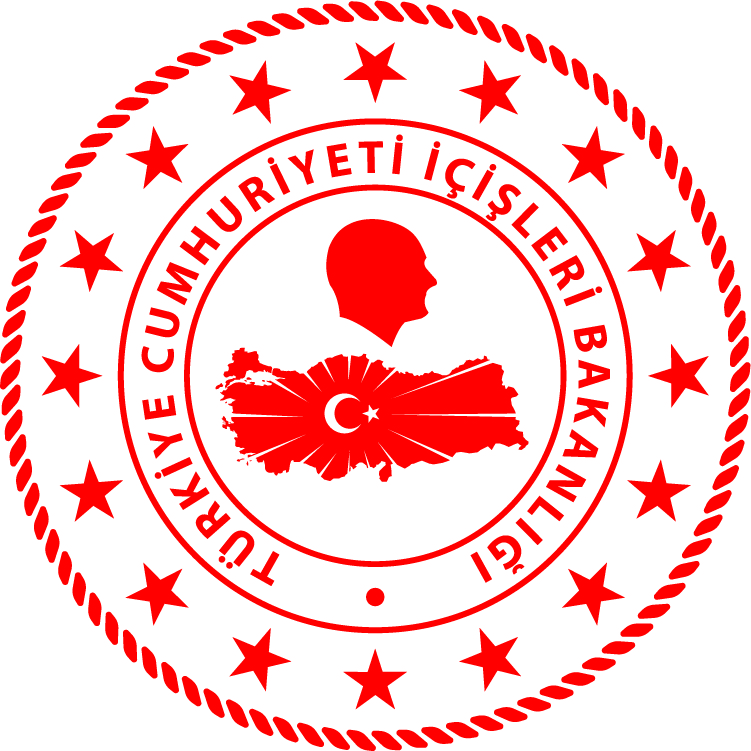 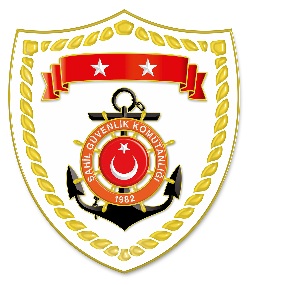 SG Ege Deniz Bölge Komutanlığı *Paylaşılan veriler deniz yoluyla yapılan düzensiz göç esnasında meydana gelen ve arama kurtarma faaliyetleri icra edilen olaylara ait bilgiler içerdiğinden olayların bitiminde değişiklik gösterebilmektedir. Nihai istatistikî verilere, sona eren ay verisi olarak www.sg.gov.tr/duzensiz_goc_istatistikleri.html   linkinden ulaşılabilmektedir.S.NoTARİHMEVKİ VE SAATDÜZENSİZ GÖÇ VASITASIYAKALANAN TOPLAM DÜZENSİZ GÖÇMEN KAÇAKÇISI/ŞÜPHELİKURTARILAN TOPLAM DÜZENSİZ GÖÇMEN SAYISIBEYANLARINA GÖRE KURTARILAN
 DÜZENSİZ GÖÇMEN UYRUKLARI102 Şubat 2023İZMİR/Çeşme02.35Can Salı-22 Somali202 Şubat 2023İZMİR/Seferihisar12.352 Lastik Bot-4542 Filistin, 2 Yemen, 1 Eritre302 Şubat 2023MUĞLA/Datça22.20Lastik Bot-1311 Filistin, 2 Suriye402 Şubat 2023İZMİR/Çeşme23.20Can Salı-158 Yemen, 6 Eritre, 1 Suriye